УЧЕТНАЯ КАРТОЧКА								 	    Форма № 5воинского захоронения					     			    Россия
                                                      номер карточки					     страна1. Место и дата захоронения		Россия, Орловская область, Залегощенский район____						с.Сетуха, 2. Вид захоронения				Братская могила воинов ,погибших в 1943 г.3. Размеры захоронения и его состояние	На постаменте – скульптура воина – общаявысота – 2,5 м, размер основания постамента 1,2 х 1,2 м. Металическая ограда 4,1 х 4,3 х 0,9м гробница 1,8 х 0,9 х 0,19  пять мемориальных  досок разм. 3,7 х 1,8 и 2 мемориальные плиты -1,0 х 1,98 и  3 мемориальные доски   Состояние – удовлетворительное _4. Краткое описание памятника		В ограде в центре – фигура солдата на постаменте высотой 2,5м, впереди -гробница, по обеим сторонам от фигуры две мемориальные плиты на постаментах с выбитыми фамилиями  захороненных. Слева от ограды  находятся две мемориальные доски, вдоль ограды –три мемориальные доски, справа- три мемориальные доски.6. Персональные сведения о захороненных:7. Кто шефствует над захоронением:Структурное подразделение Сетушинский сельский дом культуры МБУК «Октябрьского сельского дома культуры Залегощенского района Орловской области»,МБОУ «Сетущинская основная общеобразовательная школа»     Решение исполнительного комитета Орловского областного Совета народных депутатов № 33 от 27.01.1987 г. Состоит на госучете. Категория охраны – региональная.8. Фотоснимок захоронения                                  9. Схема расположения захоронения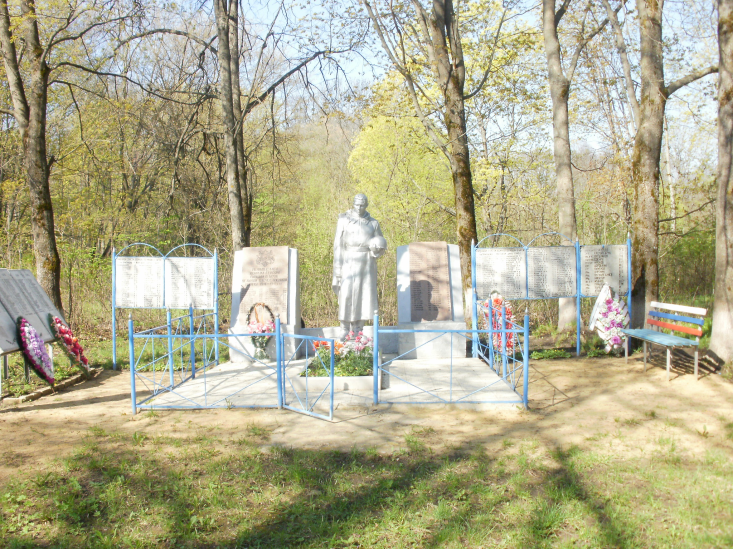         Расстояние до районного центра пгт. Залегощь 11 км10. Дополнительная информация о захоронении:	В братской могиле  с. Сетуха похоронены  воины Советской Армии погибшие в боях за освобождение населенных пунктов в . : с .Сетуха,  п.Хмелек, Лески,  пос.Черная Грязь    Принимали участие в боях за освобождение населенных пунктов : 15АДП РГК, 63А :(28 ЗенАД 1366 ЗенАП, 348 СД:( 1170 СП,1174 СП ,1172 СП397 СД 446СМ)).11. Представитель Министерства обороны	Военный комиссар (г. Новосиль, Новосильского,      Российской Федерации				Корсаковского и Залегощенского районов 							Орловской области)							_________________________ А.М.ГромаковПредставитель органа местного			и.о.Главы Октябрьского сельского поселениясамоуправления												_________________________ Н.Г.Ерохина «____» _______________ 20___ года												ИМЕННОЙ СПИСОК захороненных в Братской могиле воинов, погибших в 1943 году,  (с.Сетуха Залегощенского района Орловской области)26всегов том числев том числевсегоизвестныхнеизвестныхне установлено3740№ ппВоинское званиеФамилия, имя, отчествоГод рожденияДата гибели или смертиМесто захоронения на кладбище, участке кладбищаОткуда перезахоронен12Список прилагаетсяСписок прилагается3№ п/пВоинское званиеФамилия, имя, отчествоГод рожденияДата гибели или смертиМесто захоронения на кладбище, участке кладбищаОткуда перезахоронен123451СержантАббасовГалат Гатаульевич192212.07.1943гс.Сетуха3ефрейторАбдурохмановАбдукати13.07.1943с.Сетуха2ст.СержантАбдыкалыковСултан12.07.1943 г.с.Сетуха80рядовойАбрамовАнатолий Илларионович14.07.1943 гс.Сетуха4Ст.сержантАбрашинСемен Матвеевич190513.07.1943гс.Сетуха5рядовойАгапов Николай Петрович06.07.1943 г(Умер от ран)с.Сетуха6рядовойАгарковАлександр Макарович16.07.1943 г(Умер от ран)с.Сетуха7рядовойАдыловИсмаил191013.07.1943 г.с.Сетуха8Мл.л-нтАжикинеев Максут 190303.07.1943с.Сетуха9РядовойАйходжаевИманходжа192412.07.1943гс.Сетуха10Мл.сержантАлександровАфанасий Федорович15.06.1943 гс.Сетуха11рядовойАлимовМирход Хазиевич13.07.1943 г.с.Сетуха12ефрейторАлимовКасим13.07.1943с.Сетуха13рядовойАмановДжаравой15.07.1943 гс.СетухаКрасноарм.Анчурин Умар190808.08.1943Умер от ран14Ст.лейтенантАпальковПетр Денисович192512.07.1943гс.Сетуха15СержантАсгашковПетр Нестерович192413.07.1943гс.Сетуха16лейтенантАтаниязов Кассен191814.07.1943с.Сетуха17Мл. лейтенантАтмонскийАлександр Васильевич192010.02.1943гс.Сетуха18Л-т 129 сд 518 спАтоньязовХасан191815.07.1943с.Сетуха19старшинаАфанасьевСерафим Семенович192415.07.1943гс.Сетуха20сержантАфонин Дмитрий Иванович17.07.1943 гс.СетухаРядовойАхметжановТикаббай1916Погиб 15.07.194321мл. лейтенантБабайловГригорий Савельевич04.08.1943 г(Умер от ран)с.Сетуха22рядовойБадашНиколай Иванович192420.07.1943 гс.Сетуха23Ефр. 129 сд 457 спБадратиновНаби190812.07.1943гс.Сетуха24Рядовой129 сд 518 спБайбулинГолей Мирзаимович192014.07.1943г25рядовойБаклановЯков Григорьевич1925 13.07.1943 гЛ-тБаринов Михаил Дмитриевич13.07.194326рядовойБаруткинВасилий Филиппович192415.07.1943 г27рядовойБассЛейб Мошкович192413.07.1943 г28Рядовой 129 сд 518 спБатыров Калаз191612.07.1943г29Мл.с-т 129 сд 518 спБездеткоМарк Степанович190112.07.1943г30Ст.л-тБезниськоНиколай Петрович191812.07.1943г31С-т 129 сд 457 спБекетовНиколай Иванович192414.07.1943г32сержантБектаевТашкен190711.07.1943 г33Ст.л-тБерезовецАлексей Никитович1921Сгорел в танке13.07.1943 г34Мл. лейтенантБирюковАлексей Митрофанович192312.07.1943 г35Ряд. 129 сд 457 спБобковМихаил Афанасьевич192112.07.1943г36рядовойБольшаковИван Михайлович15.07.1943 г37Л-т 457 сд 129сдБородкин Григорий Степанович191812.07.1943г38Ряд. 129 сд 457 спБочаровГеоргий Петрович190514.07.1943г39Ст.л-т 129 сд 457 спБочкаревАндрей Михайлович191811.07.1943гКрасноарм.Бочкарев Василий Николаевич30.07.1943Умер от ран40рядовойБредихинАлександр Львович190713.07.1943 г41рядовойБубенщиковНиколай Иванович189417.07.1943 г.42рядовойБумагинВасилий Иванович27.07.1943 г43Ефрейтор п/п 14359БыкодеровСтепан Иванович44сержантВаров Петр Андреевич13.07.1943 г45рядовойВахабовВасик12.07.1943 г46лейтенантВахмянинВасилий Саватеевич14.07.1943 гКрасноарм.Ведерников Федор Иванович29.07.1943Умер от ран47Гв. Тех.лейтенантВешкурцев Михаил Дорофеевич192812.07.194348СержантВишнерПима Абрамович192411.07.1943г49Ряд. 129 сд 518 спВожик Макар Иванович190712.07.1943г51Мл.сержант129 сд 457 спВолков Александр Семенович190812.07.1943г52Ефрейтор 129 сд 518 спВолковЯков Иванович190312.07.1943г50рядовойВоловик Сергей ДаниловичУмер от ран25.08.194353Капитан129 сд 457 спВолодин Михаил Николаевич190714.07.1943г54Ефрейтор 129 сд 457 спВороненкоВладимир Александрович192112.07.1943г55рядовойВоронинЗахар Арсентьевич13.07.1943 г56Ефрейтор 129 сд 457 спВоронцов Федор Григорьевич191212.07.1943г57Мл.сержант129 сд 457 спВоронцов Павел Николаевич189913.07.1943г58Гв.л-тГалимьянов Галей Галимьянович191913.07.194359Мл. лейтенантГладышевБорис Михайлович14.07.1943 г60Ст. лейтенант 129 сд 457 спГлатовИван Алексеевич191613.07.1943Гв. мл. л-тГоликов Андрей Михайлович191517.07.194361рядовойГолинькоДмитрий Федорович13.07.1943 г62Рядовой 129 сд 457 спГолинькоАндрей Федорович190013.07.1943г63Рядовой  ГоловановСергей Петрович189916.07.194364С-т 129 сд 438 спГоловенкин Петр Васильевич192314.07.1943гКрасноарм.Голубев Михаил Иванович28.07.1943Умер от болезни65Сержант129 сд 457 спГонтмахерБорис Григорьевич192412.07.1943г66Мл. лейтенант 129 сд 457 спГончаров Василий Егорович192213.07.1943г67С-т 129 сд 518 спГоршковЛеонид Иванович192412.07.1943г68сержантГоспаревичПавел Филиппович191915.07.1943 г69Рядовой Гришаев СтепанМаксимович191113.07.194370Рядовой 129 сд 457 спГромаковИван Петрович12.07.1943г71Ст.СержантГромовВасилий Михайлович190012.07.1943 г72ефрейторГруздевВасилий Алексеевич14.07.1943 г73рядовойГрызловНиколай Иванович13.07.1943 г74Мл. лейтенантГрязновНиколай Андреевич192413.07.1943 гКрасноарм.Гусаров Александр Алексеевич190906.08.1943Умер от ран75рядовойГусев Алексей Степанович76Рядовой 918 СПГусев Семен Иванович1911Умер от ран31.07.1943РядовойГусев Семен Иванович1911Умер от ран 31.06.1943Красноарм.Гущин Иван Абрамович191931.07.1943Умер от ран77Мл. лейтенант 129 сд 438спДавыдовВасилий Иванович191613.07.194378рядовойДаниловАлексей Иванович13.07.1943 г79Рядовой 129 сд 457 спДаниловПетр Романович190613.07.194381Ст.СержантДаровскихАлександр Алексеевич13.07.1943 г82Рядовой 129 сд Демин Александр Павлович191101.08.1943г83рядовойДенисовИван Федорович10.09.1943 гДенисовВасилий Прокопьевич192115.07.1943Денисов Василий Прокопьевич192115.07.1943РядовойДжалиловОмиль190612.07.1943гсержантДжолинИван Григорьевич14.07.1943 гМл.сержант129 сд 457 спДмитриевДмитрий Иванович192214.07.1943гМл. лейтенант 129 сд 457 спДмитриевНиколай Леонидович192213.07.1943рядовойДоронинВладимир Семенович192318.07.1943 гсержантДоронкинМихаил Степанович192013.07.1943 грядовойДрога Егор Зиновьевич13.07.1943 гсержантДубенко Михаил Майорович192412.07.1943 г.Рядовой 129 сд 457 спДусхаджиевНизоло190311.07.1943Лейтенант 129 сд 457 спДынинЮрий Викторович191713.07.1943 ЛейтенантДьяконовНиколай Степанович19229.02.1943гРядовойДьяконовВладимир Андреевич192514.07.1943гефрейторЕмельяновНиколай Зиновьевич19.07.1943 грядовойЕмельянов Андрей Харитонович13.07.1943 г.сержантЕремеев Николай Сергеевич15.07.1942 гефрейторЕреминВасилий Яковлевич13.07.1943 гЕфр. 129 сд 438 спЕрофеевАлександр Ефимович190313.07.1943гСержант129 сд 457 спЕсимовМирзагазы190312.07.1943гСержант129 сд 457 спЖолудевФилипп Петрович191412.07.1943гРядовой 129 сд 457 спЖуравлевИван Ефимович12.07.1943грядовойЗаболотскийМихаил Иванович12.07.1943 грядовойЗаболотскихМихаил Иванович189914.07.1943Ст. лейтенант 129 сд 457 спЗадорожныйПантелейман Николаевич191911.07.1943рядовойЗайцевПавел Евдокимович12.07.1943 гсержантЗайчиков Григорий Анисимович 27.07.1943 грядовойЗамесинКузьма Васильевич190616.07.1943 гРядовой 129 сд 457 спЗамораевАлександр Михайлович189912.07.1943гМл. л-т 129 сд 518 спЗаренбаВасилий Степанович191413.07.1943гГв. Л-тЗильберштейн Элемануил Григорьевич192113.07.1943гЛейтенантЗингерАнатолий Саламонович19229.02.1943грядовойЗлобинФедор Петрович19.07.1943 гМл.сержантЗолотов Алексей Петрович190611.07.1943 глейтенантЗотов Иван Александрович20.07.1943 гСт.СержантЗубарев Михаил Андреевич14.07.1943 гРяд 518 сп 129 сдИбраев Шайхислан 190524.07.1943рядовойИвановВасилий Васильевич14.07.1943мл. сержантИвановДмитрий Петрович20,06,1943 гЕфрейтор 129 сд 457 спИвашневАндрей Евдокимович191612.07.1943грядовойИзотовПавел Никитович12.07.1943 гРядовой 129 сд 457 спИкрамовАхрар190514.07.1943гРядовой 297Отд.сап.б-нИльинАлексей Федорович190914.07.1943гКрасноарм.Иманкулов Кажахмет27.07.1943Умер от ранРядовойИноятовЗагде190614.07.1943грядовойИсаковНикита Степанович11.07.1943 гКрасноарм.Искаков Алимзам29.07.1943Умер от ранРядовой 129 сд 518спИсматовАтсамат190312.07.1943грядовойИшметовКабир12.07.1943 гМл.сержант129 сд 457 спИшмухалмедовАксен191612.07.1943гкапитанКабанов Григорий Алекасндрович16.07.1943 гМл. лейтенантКалиевЖарик191812.07.1943грядовойКалинЯков Филиппович190815.07.1943 гЛейтенантКамбулов Степан Иванович191121.07.1943сержантКамеловНиколай Семенович13.07.1943 грядовойКараджаев Мухи192714.07.1943рядовойКараматскийМихаил Иванович190014.07.1943 гефрейторКареповАлександр Федорович190313.07.1943 гРяд. 129 сд 518 спКармацскийМихаил Иванович190014.07.1943гГв.л-тКарпов Алексей Александрович191916.07.1943 гЕфрейтор 297Отд.сап.б-нКарповФедор Григорьевич190714.07.1943гРядовой 129 сд 457 спКарымовСапар191212.07.1943гКрасноарм.Категов Николай Васильевич28.07.1943Умер от ранРядовой 297Отд.сап.б-нКибиревФилипп Федулович189914.07.1943грядовойКинжибаевКосимбай12.07.1943 гЛейтенантКинсаревВасилий Георгиевич19159.02.1943гСт.СержантКиреевВасилий Никитович191615.07.1943 г.рядовойКириковВасилий Федорович12.07.1943 гсержантКирсанов Сергей Иванович192314.07.1943 грядовойКислицин Николай Ильич16.07.1943 гкапитанКлименкоСемен Федорович191814.07.1942 грядовойКлоповИван Макарович25.07.1943 гКрасноарм.Клюшин АвраамАлексеевич28.07.1943Умер от ранРядовой 129 сд 518спКляченкоКонстантин Федорович191512.07.1943грядовойКовалевИван Матвеевич189913.07.1943 грядовойКовалев Леонид Петрович192420.07.1943 глейтенантКоганВиктор Зиновьевич192013.07.1943 гКапитанКолосов Иван Михайлович19149.02.1943гРядовойКолчинНиколай Иванович189514.07.1943грядовойКомков Константин Васильевич192013.07.1943 гСт.СержантКононов Тимофей Тимофеевич13.07.1943 грядовойКопытовДмитрий Андреевич189429.07.1943 гУмер от ранРядовой129 сд 518спКорик Ефим Львович192414.07.1943Ст.сержант129 сд 457 спКорнеевТимофей Николаевич192411.07.1943грядовойКороткевичНикодим Григорьевич191816.08.1943 гУмер от ранрядовойКорчажинскийВладимир Александрович191213.07.1943 гКапит.129 сд 518 спКорякин Николай Александрович190714.07.1943гКапитан129 сд 457 спКосачАлександр Григорьевич191713.07.1943Мл. л-т 129 сд 287 ОППТДКостинСемен Семенович191312.07.1943грядовойКостюченкоПавел Семенович13.07.1943 гсержантКосяковИван Павлович13.07.1943 грядовойКотляровАбрам Зеликович190614.07.1943 гМл. л-тКочкин Василий Иосифович192010.02.1943Рядовой 129 сд 518спКошелевВасилий Егорович191414.07.1943глейтенантКрендесарукЗиновий Павлович1922Гв.л-нт 52 мех.бригадаКрендесарук  Зиновий Павлович19221943Ст. лейтенант 129 сд 518 спКривошеевЕфим Степанович192214.07.1943гсержантКсендзовский Семен Исакович13.07.1943 грядовойКужаевУраз12.07.1943 гМл.сержантКузовлевВалентин Макарович12.07.1943 гМл.сержантКуксаТрофим Васильевич190212.07.1943 грядовойКульменбетовАбдулла14.07.1943 гстаршинаКуницинФедор Абрамович190406.08.19430 г.рядовойКуприков Илья Фролович12.07.1943 гРядовой 129 сд 518спКуравковДмитрий Иванович198213.07.1943Мл. лейтенант 129 сд 438спКураевИван Григорьевич192412.07.1943грядовойКурмангалиевКинжагали191718.07.1943 гсержантКуршовМихаил Петрович190415.08.1943 грядовойКусаиновДикан19.07.1943 гМайорКусов Виктор Иванович28.07.1943Умер от ранрядовойКутуков Андрей Алекандрович31.07.1943 гСт.л-нтКуценковМихаил Данилович192103.06.1943 грядовойЛабутин Дмитрий Александрович12.07.1943 гРядовой 129 сд 438 спЛапновМихаил Ефимович191313.07.1943Красноарм.Латынов Шейхиуп27.07.1943Умер от ранрядовойЛатыповАхмет Гафанович15.07.1943 гРядовойЛебедевАлександр Павлович192313.07.1943грядовойЛебедянцевГригорий Пондокланович15.07.1943 грядовойЛенковИосиф Андреевич192315.07.1943 гЕфрейтор 129 сд 518 спЛипановИван Васильевич191413.07.1943Ст.СержантЛобановМихаил Иванович16.07.1943 гефрейторЛюбимовАндрей Николаевич190615.07.1943 гГв.тех л-нтМазанов Николай Денисович13.07.1943 глейтенантМакаров Федор Михайлович192214.07.1943 грядовойМакаровКонстантин Иванович15.07.1943 гМл. лейтенант 129 сд 518спМакаровПетр Иванович192414.07.1943Красноарм.Малюдин Иван Павлович01.08.1943Умер от ранРядовой 129 сд 518спМамановВасилий190614.07.1943лейтенантМаринченкоНиколай Данилович13.07.1943 гефрейторМаркин Зиновий Иванович191213.07.1943грядовойМарков Николай Иванович17.07.1943 гРядовой  297 ОСБМартыненко Владимир Васильевич190914.07.1943гМл.сержантМартыновВасилий Георгиевич192420.07.1943 гРядовой 129 сд 438 спМасленниковСергей Михайлович190213.07.1943Рядовой 129 сд 518спМатвеев Петр Иванович190714.07.1943рядовойМезенцевИван Николаевич192415.07.1943 гСт.л-тМелехинВасилий Михайлович13.07.1943 гКапитан129 сд 438 спМелиховСергей Павлович190813.07.1943сержантМельниковАлексей Алексеевич17.07.1943 г.ефрейторМехоношинИван Васильевич14.07.1943 гКрасноарм.Минжунов Михаил Терентьевич29.07.1943Умер от ранГв.лейтенантМиночкин Константин АфанасьевичСгорел в танке13.07.1943сержантМиргородВасилий Ефимович192114.07.1943 гЕфрейтор 129 сд 457 спМиргоязовКерим190913.07.1943рядовойМироновВасилий Андреевич19.07.1943 грядовойМифтаховХайрулла15.07.1943 гсержантМихеев Александр Николаевич191715.08.1943старшинаМиюцВасилий Павлович191313.07.1943г.Рядовой 129 СД 518СПМоскальковДемьян Михайлович190512.07.1943грядовойМурзабековИшанкум12.07.1943 гРядовой Рядовой 129 СД 457СПМысин Александр Михайлович190820.07.1943рядовойНахаловАлексей Михайлович03.08.1943 гМл.л-нтНекрасов Петр Никифорович14.07.1943Ст. лейтенантНеселовскийГригорий Степанович17.07.1943лейтенантНестеровВасилий Петрович15.07.1943 грядовойНикитин Прохор Прохорович192415.07.1943 гЛейтенантНовиков Алексей Прокопьевич28.07.1943Умер от ранЕфрейтор 129 сд 518 спНоровТырмат191114.07.1943сержантОбразцовПетр Егорович13.07.1943 гЛейтенантОвчинников Петр Григорьевич192210.02.1943гРядовойОгарковСергей  Сергеевич190613.07.1943гРядовойОдинцов Алексей Васильевич12.07.1943гГв.тех л-нтОрлов Александр Васильевич191813.07.1943 грядовойОсиповПавел Васильевич14.07.1943 гсержантПалховичМаксим Викентьевич190615.07.1943 гРядовой 129 сд 518спПаншинГордей Викторович189912.07.1943грядовойПаньковАлександр Степанович192413.07.1943 гРядовой 129 сд 457 спПаньковАлександр Николаевич191213.07.1943лейтенантПермяков Василий Михайлович190316.07.1943 грядовойПетров Александр Васильевич191216.07.1943 грядовойПироговНиколай Курьянович30.07.1943 гМл. лейтенант 129 сд 518спПлотниковВладимир Константинович192414.07.1943Красноарм.Плотников Евгений Георгиевич23.07.1943Умер от ранСт.л-тПодсадниковФедор Иванович190416.07.1943 грядовойПолозовИван Алексеевич15.07.1943 гМл.сержантПопов Георгий ГригорьевичРядовой  Портнов Евгений Михайлович192114.07.1943ст.сержантПоткинНиколай Дмитриевич13.07.1943 глейтенантПотякинПетр Семенович13.07.1943 гСт.СержантПросвиряковИван Гаврилович05.08.1943 гмл лейтенантПрудниковПетр Филиппович15.07.1943 грядовойПчельниковГеоргий Иванович16.07.1943 гКрасноарм.Пышкин  Иван Иванович06.08.1943Умер от ранрядовойРазин Филипп Иванович191225.07.1943 гУмер от ранСт.лейтенантРомановЯков Николаевич191213.07.1943рядовойРомашов Николай Александрович192320.07.1943 грядовойРыбаковАлексей Васильевич190715.07.1943 грядовойРыбкин Петр Павлович17.07.1943 гЛейтенантСавин Александр Иванович19219.02.1943гГв.лейтенантСагитов Вазых Шарипович12.07.1943КрасноармеецСаенко Антон Спиридонович191015.07.1943Ефрейтор 129 сд 518 спСазоновВасилий Михайлович192314.07.1943рядовойСаидовХудайберды15.07.1943 гефрейторСаламатовНиколай Алексеевич192415.07.1943 г.Рядовой 129 сд 457 спСалиевТеляз192411.07.1943Мл.сержантСальцинЛев Борисович192420.07.1943 гКрасноарм.Самойлов Павел Фомич05.08.1943Умер от ранЛейтенант 129 сд 518спСамсонов Василий Нилович192214.07.1943ефрейторСанковНиколай Николаевич13.07.1943 глейтенантСваловМихаил Григорьевич15.07.1943 гСт.л-тСеменов Иван Тимофеевич12.07.1943 грядовойСеменовБорис Николаевич14.07.1943 гМл. лейтенант 129 сд 518спСенгурМирон Миронович190417.07.1943Майор Сергиенко Василий Семенович190715.07.1943Ст.лейтенантСердюкИван Иванович191510.02.1943грядовойСеребренниковФедор Прохорович18.07.1943 грядовойСерегинМихаил Федорович18.07.1943 гРядовойСеров Николай  Иванович190614.07.1943гЛейтенантСидаркинФилипп Александрович191813.07.1943гсержантСидоровАлександр Павлович13.07.1943 гМл. лейтенантСизовВладимир Николаевич13.07.1943 гРядовойСирота Василий Иванович192413.07.1943грядовойСкворцовФедор Федорович03.08.1943 грядовойСкомороховАлександр Николаевич191213.07.1943 гРядовойСлинкинИван Сергеевич190313.07.1943гСержантСмирнов Иван Егорович191613.07.1943грядовойСнегиревГеоргий Васильевич14.07.1943 грядовойСоколовДмитрий Иванович18.07.1943 гСт.лейтенантСоколовЛеонид Григорьевич191214.07.1943гефрейторСоколов Гаврил Кондратьевич190419.07.1943 г.рядовойСологуб П.В.190814.07.1943Гв .старшинаСоснин Александр Сергеевич191629.07.1943 грядовойСтепановАлексей Михайлович192013.07.1943 гУмер от ранМл.сержантСтоякинВиктор Тихонович192413.07.1943 г.Ст.СержантСымобуровПрокопий Спиридонович15,07.1943 г.Ст. лейтенант 129 сд 664 спСюсинМихаил Григорьевич190613.07.1943Рядовой 129 сд 518спТарасенкоЛеонид Иванович14.07.1943Ст.СержантТендитникВасилий Романович191906.02.1943 гЕфрейтор ТрухановПавел Иванович191214.07.1943грядовойТулягановТураб13.07.1943 грядовойТурашев Георгий Иванович190813.07.1943 грядовойТурунбековГаллий12.07.1943 гМл.сержантУлетов Николай Николаевич16.07.1943 гРядовойУляшевПетр Ефимович189913.07.1943грядовойУромбаев Усман12.07.1943 глейтенантУсатовАлексей Михайлович13.07.1943 грядовойФайзиевГани13.07.1943 гКрасноарм.Фарафонов  Александр Никитович 28.07.1943Умер от ранрядовойФатаховГалей Ямоевич12.07.1943 грядовойФатеев Яков АлександровичУмер от ран 27.07.1943 гРядовой 129 сд 518спФилатовАлександр Ефимович191012.07.1943Ефрейтор 129 сд 518 спФилипповИван Варламович14.07.1943Лейтенант 129 сд 518спФирсовЯков Николаевич191714.07.1943Капитан129 сд 457 спФисенкоИван Кириллович192213.07.1943Ст.сержантФроловГордей Петрович12.07.1943 гсержантХабаров Дмитрий Кузьмич12.07.1943 г.лейтенантХамидовВахоб14.07.1943 гСержантХлескинСергей Леонтьевич192013.07.1943гРяд.1174 СП 348 СДХоружний  Евгений Александрович192415.07.1943Красноарм.Худайкупов Исок27.07.1943Умер от ранефрейторХусонходжоевАбдулла190013.07.1943 г.лейтенантЦибезовМаксим Артемович13.03.1943 гРядовойЧарыевАтан190811.07.1943грядовойЧекулаевТимофей Филиппович191913.07.1943 гЛейтенантЧеляевАфанасий Федорович190710.02.1943грядовойЧертовПанфелей Афанасьевич191415.07.1943 грядовойЧертовПантелеймон Афанасьевич15.07.1943 гСержант297 ОСБЧугуновВиктор Киреевич191314.07.1943Гв.мл.с-нтЧуйкинАлександр Павлович192513.07.1943 гРядовойЧулианов Башназар190414.07.1943гСержантШамсутдиновМансур Валеевич192414.07.1943гМл. лейтенантШаповалов 
Геннадий Николаевич192323.07.1943 гМл.сержантШашмановИван Алексеевич15.06.1943 гЛ-т 297 ОСапБатШведчиков Александр Иванович192213.07.1943гкапитанШерстнев Георгий Васильевич14.07.1943рядовойШихисламовШамсудим15.07.1943 грядовойШишковМихаил Семенович1907Умер от ран05.08.1943 гКрасноарм.Шкурин Николай Филиппович25.07.1943Умер от ранстаршинаШокин Иван ФедоровичУмер от ран04.08.1943 гМл.сержантШолоховВасилий Филиппович191309.02.1943г.Мл.сержантШугаевВладимир Николаевич13.07.1943грядовойЩербининВасилий Иванович14.07.1943 грядовойЩуковИгорь Михайлович192016.03.1943 гСержантЮдин Яков Тимофеевич17.07.1943 г.Мл.сержантЮлдашевМурат192414.07.1943гРядовойЮрчукПетр Власович16.07.1943 гМл.сержантЮховИван Петрович13.07.1943 гЕфр. 129 сд 457спЯковлевСергей Фомич190113.07.1943гРядовой  ЯковлевЕгор Константинович190215.07.1943рядовойЯкушевМаксим Матвеевич189815.07.1943 гРядовойЯщенковАндрей Николаевич190916.07.1943 г